RIWAYAT HIDUPAndi Ratih dian Sukmawati, lahir di Malino pada tanggal, 20 November 1994. Anak Ketiga dari lima bersaudara, dari pasangan Andi Muhtar AC dan ibunda Andi Pawa. Penulis mulai memasuki jenjang pendidikan Sekolah Dasar di SD Inpres Malino Kecamatan Tinggimoncong Kabupaten Gowa dan  tamat pada  tahun 2006. Pada tahun 2006  melanjutkan  pendidikan di SMP Negeri  1 Tinggimoncong Kabupaten Gowa dan tamat pada tahun 2009.  Kemudian pada tahun 2009 penulis melanjutkan pendidikan di SMA Negeri 1 Tinggimoncong Kabupaten Gowa dan tamat pada tahun 2012. pada tahun yang sama penulis melanjutkan pendidikan di Universitas Negeri Makassar (UNM), Fakultas Ilmu Pendidikan, Jurusan Pendidikan Guru Sekolah Dasar (PGSD), program Strata 1 (S1) bertempat di UPP PGSD Tidung yang sekarang menjadi UPP PGSD Makassar Fakultas Ilmu Pendidikan Universitas Negeri Makassar. 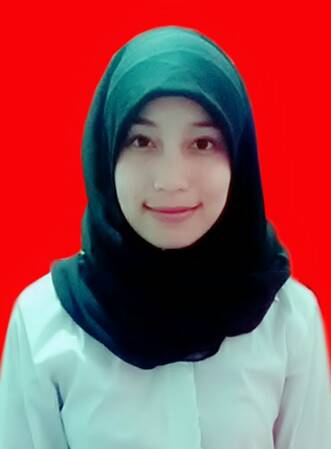 